УКРАЇНАПАВЛОГРАДСЬКА  МІСЬКА  РАДАДНІПРОПЕТРОВСЬКОЇ  ОБЛАСТІ(39 сесія VІІІ скликання)РІШЕННЯвід 23.05.2023р.				                            №1048-39/VIIІПро поновлення строку дії договорів оренди земельних ділянокКеруючись  п.34 ч.1  ст.26  Закону України "Про місцеве самоврядування в Україні", ст.ст.12, 93, 116, 124 Земельного кодексу України, ст.288 Податкового кодексу України, Законом України "Про оренду землі", Законом України "Про державну реєстрацію речових прав на нерухоме майно та їх обтяжень", Постановою КМУ від 17.10.2012р. №1051                    "Про затвердження Порядку ведення Державного земельного кадастру", рішенням 34 сесії               VII скликання від 13.02.2018р. №1062-34/VII "Про затвердження переліку назв вулиць, провулків, проїздів, проспектів, бульварів, площ у місті Павлоград", розглянувши заяви                   про поновлення строку дії договорів оренди земельних ділянок, міська радаВ И Р І Ш И Л А:1. Поновити строк  дії  договору оренди земельної ділянки:1.1 Товариству з обмеженою відповідальністю фірмі "МАИНА" (ідентифікаційний код хххххххх), від 15.07.2020р. зареєстрований за №37342147, на земельну ділянку площею 0,2010 га, на вул.Будівельна,1-б, кадастровий номер 1212400000:03:013:0006,                                          для обслуговування платної цілодобової стоянки, вид цільового призначення земель                       (КВЦПЗ) - 03.13 - (для будівництва та обслуговування будівель закладів побутового обслуговування), строком на 5 (п'ять) років.Строк оренди на даний термін встановлений на підставі голосування депутатів на сесії Павлоградської міської ради.Визначити річну орендну плату за користування цією земельною ділянкою в розмірі 4% від грошової оцінки земельної ділянки згідно порядку встановлення розмірів орендної плати за земельні ділянки, які розташовані на території міста Павлоград, затвердженого рішенням сесії Павлоградської міської ради  від 30.06.2021р. №292-10/VIII.1.2 Фінансово-промисловому концерну "ЛИС" (ідентифікаційний код хххххххх),                від 31.07.2017р. зареєстрований за №№21694238, на земельну ділянку площею 0,4766 га,                       на вул.Дніпровська,172, кадастровий номер 1212400000:02:060:0114, для обслуговування автотранспортного підприємства, вид цільового призначення земель (КВЦПЗ) - 12.04 - (для розміщення та експлуатації будівель і споруд автомобільного транспорту та дорожнього господарства), строком на 5 (п'ять) років.Строк оренди на даний термін встановлений на підставі голосування депутатів на сесії Павлоградської міської ради.Визначити річну орендну плату за користування цією земельною ділянкою в розмірі 4% від грошової оцінки земельної ділянки згідно порядку встановлення розмірів орендної плати за земельні ділянки, які розташовані на території міста Павлоград, затвердженого рішенням сесії Павлоградської міської ради  від 30.06.2021р. №292-10/VIII.1.3 Товариству з обмеженою відповідальністю "Альтера" (ідентифікаційний                          код хххххххх), від 11.07.2013р. зареєстрований за №1925789, на земельну ділянку площею                                   1,3410 га, на вул.Центральна,1-а, кадастровий номер 1212400000:02:010:0056,                                          для розширення території існуючого підприємства (будівельно-монтажна дільниця),                     вид цільового призначення земель (КВЦПЗ) - 11.02 - (для розміщення та експлуатації основних, підсобних і допоміжних будівель та споруд підприємств переробної, машинобудівної та іншої промисловості), строком на 15 (п'ятнадцять) років.Строк оренди на даний термін встановлений на підставі голосування депутатів на сесії Павлоградської міської ради.Визначити річну орендну плату за користування цією земельною ділянкою в розмірі 4% від грошової оцінки земельної ділянки згідно порядку встановлення розмірів орендної плати за земельні ділянки, які розташовані на території міста Павлоград, затвердженого рішенням сесії Павлоградської міської ради  від 30.06.2021р. №292-10/VIII.1.4 Товариству з обмеженою відповідальністю "Альтера" (ідентифікаційний                          код хххххххх), від 06.08.2013р. зареєстрований за №2101441, на земельну ділянку площею                                   0,5000 га, на вул.Центральна,1-а, кадастровий номер 1212400000:02:010:0057,                                          для проектування та будівництва майданчика під розміщення будматеріалів, вид цільового призначення земель (КВЦПЗ) - 11.02 - (для розміщення та експлуатації основних, підсобних і допоміжних будівель та споруд підприємств переробної, машинобудівної та іншої промисловості), строком на 15 (п'ятнадцять) років.Строк оренди на даний термін встановлений на підставі голосування депутатів на сесії Павлоградської міської ради.Визначити річну орендну плату за користування цією земельною ділянкою в розмірі 4% від грошової оцінки земельної ділянки згідно порядку встановлення розмірів орендної плати за земельні ділянки, які розташовані на території міста Павлоград, затвердженого рішенням сесії Павлоградської міської ради  від 30.06.2021р. №292-10/VIII.1.5 Товариству з обмеженою відповідальністю "Альтера" (ідентифікаційний                          код хххххххх), від 10.07.2013р. зареєстрований за №1760804, на земельну ділянку площею                                   1,1303 га, на вул.Центральна,1-А, кадастровий номер 1212400000:02:010:0060,                                          для розширення та обслуговування будівельно-монтажної ділянки, вид цільового призначення земель (КВЦПЗ) - 11.03 - (для розміщення та експлуатації основних, підсобних і допоміжних будівель та споруд будівельних організацій та підприємств), строком                             на 15 (п'ятнадцять) років.Строк оренди на даний термін встановлений на підставі голосування депутатів на сесії Павлоградської міської ради.Визначити річну орендну плату за користування цією земельною ділянкою в розмірі 4% від грошової оцінки земельної ділянки згідно порядку встановлення розмірів орендної плати за земельні ділянки, які розташовані на території міста Павлоград, затвердженого рішенням сесії Павлоградської міської ради  від 30.06.2021р. №292-10/VIII.1.6 Товариству з обмеженою відповідальністю "Дубль-В" (ідентифікаційний код хххххххх), від 05.07.2013р. зареєстрований за №1676694, на земельну ділянку площею        0,1133 га, на вул.Богуна Івана,47-а, кадастровий номер 1212400000:02:057:0004,                                          для обслуговування магазину по фактичному розміщенню об'єкта, вид цільового призначення земель (КВЦПЗ) - 03.07 - (для будівництва та обслуговування будівель торгівлі), строком                      на 10 (десять) років.Строк оренди на даний термін встановлений на підставі голосування депутатів на сесії Павлоградської міської ради.Визначити річну орендну плату за користування цією земельною ділянкою в розмірі 4% від грошової оцінки земельної ділянки згідно порядку встановлення розмірів орендної плати за земельні ділянки, які розташовані на території міста Павлоград, затвердженого рішенням сесії Павлоградської міської ради  від 30.06.2021р. №292-10/VIII.1.7 Концерну "САНРАЙЗ" (ідентифікаційний код хххххххх),                                                   від 23.07.2013р. зареєстрований за №1977798, на земельну ділянку площею 0,0100 га,                     на вул.Центральна,47/2, кадастровий номер 1212400000:02:027:0067,                                          для обслуговування адміністративної будівлі, вид цільового призначення земель                  (КВЦПЗ) - 03.07 - (для будівництва та обслуговування будівель торгівлі), строком                      на 5 (п'ять) років.Строк оренди на даний термін встановлений на підставі голосування депутатів на сесії Павлоградської міської ради.Визначити річну орендну плату за користування цією земельною ділянкою в розмірі 4% від грошової оцінки земельної ділянки згідно порядку встановлення розмірів орендної плати за земельні ділянки, які розташовані на території міста Павлоград, затвердженого рішенням сесії Павлоградської міської ради  від 30.06.2021р. №292-10/VIII.1.8 Товариству з обмеженою відповідальністю "Павлоградське підприємство промислового залізничного транспорту "Сигнал" (ідентифікаційний код хххххххх),                        від 29.07.2013р. зареєстрований за №1963466, на земельну ділянку площею                                   1,4913 га, на вул.Терьошкіна,5, кадастровий номер 1212400000:03:023:0127,                                          для обслуговування будівель і споруд та залізничних колій, вид цільового призначення земель (КВЦПЗ) - 12.01 - (для розміщення та експлуатації будівель і споруд залізничного транспорту), строком на 5 (п'ять) років.Строк оренди на даний термін встановлений на підставі голосування депутатів на сесії Павлоградської міської ради.Визначити річну орендну плату за користування цією земельною ділянкою в розмірі 4% від грошової оцінки земельної ділянки згідно порядку встановлення розмірів орендної плати за земельні ділянки, які розташовані на території міста Павлоград, затвердженого рішенням сесії Павлоградської міської ради  від 30.06.2021р. №292-10/VIII.1.9 Товариству з обмеженою відповідальністю "Павлоградське підприємство промислового залізничного транспорту "Сигнал" (ідентифікаційний код хххххххх),                        від 29.07.2013р. зареєстрований за №1984574, на земельну ділянку площею                                   0,4128 га, на вул.Терьошкіна,5, кадастровий номер 1212400000:03:023:0128,                                          для обслуговування будівель і споруд та залізничних колій, вид цільового призначення земель (КВЦПЗ) - 12.01 - (для розміщення та експлуатації будівель і споруд залізничного транспорту), строком на 5 (п'ять) років.Строк оренди на даний термін встановлений на підставі голосування депутатів на сесії Павлоградської міської ради.Визначити річну орендну плату за користування цією земельною ділянкою в розмірі 4% від грошової оцінки земельної ділянки згідно порядку встановлення розмірів орендної плати за земельні ділянки, які розташовані на території міста Павлоград, затвердженого рішенням сесії Павлоградської міської ради  від 30.06.2021р. №292-10/VIII.1.10 Фізичній особі-підприємцю Ялинич Людмилі Миколаївні (ідентифікаційний номер хххххххххх), від 18.07.2013р. зареєстрований за №1788193, на земельну ділянку площею 0,0527 га, на вул.Озерна,100, кадастровий номер 1212400000:02:026:0105,                                          для обслуговування будівлі кафе по фактичному розміщенню об'єкта, вид цільового призначення земель (КВЦПЗ) - 03.07 - (для будівництва та обслуговування будівель торгівлі), строком на 10 (десять) років.Строк оренди на даний термін встановлений на підставі голосування депутатів на сесії Павлоградської міської ради.Визначити річну орендну плату за користування цією земельною ділянкою в розмірі 4% від грошової оцінки земельної ділянки згідно порядку встановлення розмірів орендної плати за земельні ділянки, які розташовані на території міста Павлоград, затвердженого рішенням сесії Павлоградської міської ради  від 30.06.2021р. №292-10/VIII.1.11 Громадянці Ковпак Світлані Олександрівні (ідентифікаційний номер хххххххххх), від 09.08.2013р. зареєстрований за №2064455, на земельну ділянку площею                                 0,0494 га, на вул.Центральна,60, кадастровий номер 1212400000:02:018:0075,                                          для обслуговування нежитлових приміщень по фактичному розміщенню об'єкта,                      вид цільового призначення земель (КВЦПЗ) - 03.15 - (для будівництва та обслуговування інших будівель громадської забудови), строком на 10 (десять) років.Строк оренди на даний термін встановлений на підставі голосування депутатів на сесії Павлоградської міської ради.Визначити річну орендну плату за користування цією земельною ділянкою в розмірі 12% від грошової оцінки земельної ділянки згідно порядку встановлення розмірів орендної плати за земельні ділянки, які розташовані на території міста Павлоград, затвердженого рішенням сесії Павлоградської міської ради  від 30.06.2021р. №292-10/VIII.2. Орендну плату за користування землею по наданим земельним ділянкам визначити згідно ст.288 Податкового кодексу України та порядку встановлення розмірів орендної плати за земельні ділянки, які розташовані на території міста Павлоград, затвердженого рішенням сесії Павлоградської міської ради від 30.06.2021р. №292-10/VIII.3. Зобов’язати землекористувачів протягом одного місяця з моменту прийняття даного рішення звернутися до відділу земельно-ринкових відносин для укладання додаткової угоди до договору оренди земельної ділянки та забезпечити державну реєстрацію права оренди на земельну ділянку, що надається згідно з п.1 даного рішення.4. Використовувати надану земельну ділянку за цільовим призначенням, утримувати її у належному санітарному стані, постійно проводити роботи з прибирання та благоустрою наданої і прилеглої території.5. Забезпечити збереження та вільний доступ до мереж інженерних комунікацій, які проходять по наданій території, для проведення ремонтних та профілактичних робіт.6. У разі виникнення  цивільно-правових відносин по забудові, звернутись у міську раду  в місячний термін з клопотанням на переоформлення земельної ділянки.7. Невиконання пункту 4 даного рішення тягне за собою застосування штрафних санкцій згідно з Кодексом України про адміністративні правопорушення.8. Відповідальність щодо виконання даного рішення покласти на начальника відділу земельно-ринкових відносин.9. Загальне керівництво по виконанню даного рішення покласти на заступника міського голови за напрямком роботи.10. Контроль за виконанням рішення покласти на постійну депутатську комісію                    з питань екології, землеустрою, архітектури, генерального планування та благоустрою.Міський голова                                                                                                Анатолій ВЕРШИНА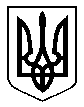 